Registration formNationale Dagen 2019 – Market stall rental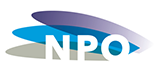 DuivensportbondPostbus 60102NL 6800 JC ArnhemT +31 (0)6 13 43 73 74E info@duivensportdbond.nlThe exhibition regulations are hereby accepted:
City/date								Signature-------------------------						-------------------------Name participant	: ……………………………………………………….Adress	: ……………………………………………………….Zipcode/City	: ……………………………………………………….Phonenumber	: ……………………………………………………….GSM	: ……………………………………………………….E-mail	: ……………………………………………………….
Undersigned requests the allocation of market stall(s)               For sale of non-pigeon sport items                 ____ x stall places at € 100 for 2 daysUndersigned requests an electrical connection:	               tot 3kW, 230 V. à € 80We exhibit with the following articles:	Remarks / details:	